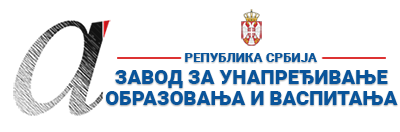 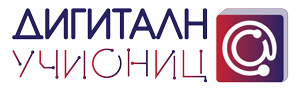 ПРИПРЕМА ЗА ЧАС1. ШколаОШ „IV краљевачки  батаљон“МестоКраљевоКраљевоКраљево2. Наставник (име и презиме)Снежана   ШашићСнежана   ШашићСнежана   ШашићСнежана   ШашићСнежана   Шашић3. Предмет:Тематски  дан – Свет око нас, Српски  језик, Ликовна култура  Тематски  дан – Свет око нас, Српски  језик, Ликовна култура  Тематски  дан – Свет око нас, Српски  језик, Ликовна култура  Разред други4. Наставна тема - модул:Kултура  живљења, Књижевност, Ликовне игре - бојеKултура  живљења, Књижевност, Ликовне игре - бојеKултура  живљења, Књижевност, Ликовне игре - бојеKултура  живљења, Књижевност, Ликовне игре - бојеKултура  живљења, Књижевност, Ликовне игре - боје5. Наставна јединица:Брига о себи, Обрада текста „ Која боја је најлепша“, Светле и тамне боје Брига о себи, Обрада текста „ Која боја је најлепша“, Светле и тамне боје Брига о себи, Обрада текста „ Која боја је најлепша“, Светле и тамне боје Брига о себи, Обрада текста „ Која боја је најлепша“, Светле и тамне боје Брига о себи, Обрада текста „ Која боја је најлепша“, Светле и тамне боје 6. Циљ наставне јединице:Утврђивање знања о начинима очувања здравља и о здравом животу; Оспособљавање  ученика да  доживе, разумеју и тумаче текст;  Стицање навике слушања музике, подстицање доживљаја и оспособљавање за разумевање музичких порука., самостално/у групи пева песму; Стицање знања о утицају светлости на карактер облика. Оспособљавање ученика за препознавање сенке и утицаја светлости на сенку.Усвајање појмова сопствена и бачена сенка.Утврђивање знања о начинима очувања здравља и о здравом животу; Оспособљавање  ученика да  доживе, разумеју и тумаче текст;  Стицање навике слушања музике, подстицање доживљаја и оспособљавање за разумевање музичких порука., самостално/у групи пева песму; Стицање знања о утицају светлости на карактер облика. Оспособљавање ученика за препознавање сенке и утицаја светлости на сенку.Усвајање појмова сопствена и бачена сенка.Утврђивање знања о начинима очувања здравља и о здравом животу; Оспособљавање  ученика да  доживе, разумеју и тумаче текст;  Стицање навике слушања музике, подстицање доживљаја и оспособљавање за разумевање музичких порука., самостално/у групи пева песму; Стицање знања о утицају светлости на карактер облика. Оспособљавање ученика за препознавање сенке и утицаја светлости на сенку.Усвајање појмова сопствена и бачена сенка.Утврђивање знања о начинима очувања здравља и о здравом животу; Оспособљавање  ученика да  доживе, разумеју и тумаче текст;  Стицање навике слушања музике, подстицање доживљаја и оспособљавање за разумевање музичких порука., самостално/у групи пева песму; Стицање знања о утицају светлости на карактер облика. Оспособљавање ученика за препознавање сенке и утицаја светлости на сенку.Усвајање појмова сопствена и бачена сенка.Утврђивање знања о начинима очувања здравља и о здравом животу; Оспособљавање  ученика да  доживе, разумеју и тумаче текст;  Стицање навике слушања музике, подстицање доживљаја и оспособљавање за разумевање музичких порука., самостално/у групи пева песму; Стицање знања о утицају светлости на карактер облика. Оспособљавање ученика за препознавање сенке и утицаја светлости на сенку.Усвајање појмова сопствена и бачена сенка.7. Очекивани исходи:Свет око насОпшти исходУченици ће бити у стању да:−повежу личну хигијену, боравак у природи, физичку активност и разноврсну исхрану са очувањем здравља;−одржавају личну хигијену – руку, зуба и чулних органа;− повежу ходање и трчање са позитивним утицајем на здравље;− учествују у разговору и пажљиво слушају саговорника.Операционализовани исходиУченици ће бити у стању да:− уоче значај редовне и разноврсне исхране за правилно функционисање организма;− увиде разлику између значења термина редовна исхрана и разноврсна исхрана;− повежу бављење физичком активношћу и боравак у природи са очувањем здравља;− повежу редовно одржавања.Српски језикОпшти исход:Ученици ће да: – разликују књижевне врсте: песму, причу, басну, бајку, драмски текст;– читају текст поштујући интонацију реченице/стиха;- наведу једноставне примере поређења из текстова и свакодневног живота;- износе своје мишљење о тексту.Операционализовани исходи:Ученици  ће да:−Уочавају карактеристике текста;−Наводе осећања доживљена током слушања текста;−Истичу битне карактеристике текста  и садржај;−Бране свој став о тексту.Ликовна култураОпшти исход:Ученици ће бити у стању да:• користе материјал и прибор на безбедан и одговоран начин;• изразе своје емоције, машту, сећања и замисли одабраним материјалом и техникама;• користе једноставне информације и одабрана ликовна дела као подстицај за стваралачки рад;• изражавају, светлим или тамним бојама, свој доживљај уметничког дела;• идентификују истакнути део целине и визуелне супротности у свом окружењу;• разматрају, у групи, шта и како су  учили и где та знања могу применити.Операционализовани исходи:Ученице ће бити у стању да:• користе светле и тамне боје у ликовном изражавању сходно теми коју раде;• познају светле и тамне боје у ликовном изражавању;• одређују начин ликовне игре путем боја;• представљају одређени предмет помоћу боје;• разликују начине ликовне игре у ликовном изражавању;• уочавају начин разумевања ликовних боја.Очекивани исходи тематског дана: Основни ниво: -препознају негативне облике понашања и развијају позитивне- препознају потешкоће слабовидих особа и далтониста кроз директну перцепцију - развијају толеранцију према разликамаСредњи ниво-  разумеју осећања и мисли слабовидих особа и далтониста током увредљиве комуникације - преиспитују сопствену комуникацију са другима - не користе понижавајуће вербално понашање - схватају важност прихватања ставова свих учесника радионицеНапредни ниво- наводе  културне разлике које постоје у учионици и у ширем окружењу,- схватају важност развијања комуникацијских вештина- преузимају одговорност за своје понашање према особама са посебним потребама-  проналазе решења за ситуације у којима су повређена  права далтониста, слабовидих  и права других ученика-  разумеју  улогу сарадње, солидарности и активног заговарања  у сузбијању искључености ученикаСвет око насОпшти исходУченици ће бити у стању да:−повежу личну хигијену, боравак у природи, физичку активност и разноврсну исхрану са очувањем здравља;−одржавају личну хигијену – руку, зуба и чулних органа;− повежу ходање и трчање са позитивним утицајем на здравље;− учествују у разговору и пажљиво слушају саговорника.Операционализовани исходиУченици ће бити у стању да:− уоче значај редовне и разноврсне исхране за правилно функционисање организма;− увиде разлику између значења термина редовна исхрана и разноврсна исхрана;− повежу бављење физичком активношћу и боравак у природи са очувањем здравља;− повежу редовно одржавања.Српски језикОпшти исход:Ученици ће да: – разликују књижевне врсте: песму, причу, басну, бајку, драмски текст;– читају текст поштујући интонацију реченице/стиха;- наведу једноставне примере поређења из текстова и свакодневног живота;- износе своје мишљење о тексту.Операционализовани исходи:Ученици  ће да:−Уочавају карактеристике текста;−Наводе осећања доживљена током слушања текста;−Истичу битне карактеристике текста  и садржај;−Бране свој став о тексту.Ликовна култураОпшти исход:Ученици ће бити у стању да:• користе материјал и прибор на безбедан и одговоран начин;• изразе своје емоције, машту, сећања и замисли одабраним материјалом и техникама;• користе једноставне информације и одабрана ликовна дела као подстицај за стваралачки рад;• изражавају, светлим или тамним бојама, свој доживљај уметничког дела;• идентификују истакнути део целине и визуелне супротности у свом окружењу;• разматрају, у групи, шта и како су  учили и где та знања могу применити.Операционализовани исходи:Ученице ће бити у стању да:• користе светле и тамне боје у ликовном изражавању сходно теми коју раде;• познају светле и тамне боје у ликовном изражавању;• одређују начин ликовне игре путем боја;• представљају одређени предмет помоћу боје;• разликују начине ликовне игре у ликовном изражавању;• уочавају начин разумевања ликовних боја.Очекивани исходи тематског дана: Основни ниво: -препознају негативне облике понашања и развијају позитивне- препознају потешкоће слабовидих особа и далтониста кроз директну перцепцију - развијају толеранцију према разликамаСредњи ниво-  разумеју осећања и мисли слабовидих особа и далтониста током увредљиве комуникације - преиспитују сопствену комуникацију са другима - не користе понижавајуће вербално понашање - схватају важност прихватања ставова свих учесника радионицеНапредни ниво- наводе  културне разлике које постоје у учионици и у ширем окружењу,- схватају важност развијања комуникацијских вештина- преузимају одговорност за своје понашање према особама са посебним потребама-  проналазе решења за ситуације у којима су повређена  права далтониста, слабовидих  и права других ученика-  разумеју  улогу сарадње, солидарности и активног заговарања  у сузбијању искључености ученикаСвет око насОпшти исходУченици ће бити у стању да:−повежу личну хигијену, боравак у природи, физичку активност и разноврсну исхрану са очувањем здравља;−одржавају личну хигијену – руку, зуба и чулних органа;− повежу ходање и трчање са позитивним утицајем на здравље;− учествују у разговору и пажљиво слушају саговорника.Операционализовани исходиУченици ће бити у стању да:− уоче значај редовне и разноврсне исхране за правилно функционисање организма;− увиде разлику између значења термина редовна исхрана и разноврсна исхрана;− повежу бављење физичком активношћу и боравак у природи са очувањем здравља;− повежу редовно одржавања.Српски језикОпшти исход:Ученици ће да: – разликују књижевне врсте: песму, причу, басну, бајку, драмски текст;– читају текст поштујући интонацију реченице/стиха;- наведу једноставне примере поређења из текстова и свакодневног живота;- износе своје мишљење о тексту.Операционализовани исходи:Ученици  ће да:−Уочавају карактеристике текста;−Наводе осећања доживљена током слушања текста;−Истичу битне карактеристике текста  и садржај;−Бране свој став о тексту.Ликовна култураОпшти исход:Ученици ће бити у стању да:• користе материјал и прибор на безбедан и одговоран начин;• изразе своје емоције, машту, сећања и замисли одабраним материјалом и техникама;• користе једноставне информације и одабрана ликовна дела као подстицај за стваралачки рад;• изражавају, светлим или тамним бојама, свој доживљај уметничког дела;• идентификују истакнути део целине и визуелне супротности у свом окружењу;• разматрају, у групи, шта и како су  учили и где та знања могу применити.Операционализовани исходи:Ученице ће бити у стању да:• користе светле и тамне боје у ликовном изражавању сходно теми коју раде;• познају светле и тамне боје у ликовном изражавању;• одређују начин ликовне игре путем боја;• представљају одређени предмет помоћу боје;• разликују начине ликовне игре у ликовном изражавању;• уочавају начин разумевања ликовних боја.Очекивани исходи тематског дана: Основни ниво: -препознају негативне облике понашања и развијају позитивне- препознају потешкоће слабовидих особа и далтониста кроз директну перцепцију - развијају толеранцију према разликамаСредњи ниво-  разумеју осећања и мисли слабовидих особа и далтониста током увредљиве комуникације - преиспитују сопствену комуникацију са другима - не користе понижавајуће вербално понашање - схватају важност прихватања ставова свих учесника радионицеНапредни ниво- наводе  културне разлике које постоје у учионици и у ширем окружењу,- схватају важност развијања комуникацијских вештина- преузимају одговорност за своје понашање према особама са посебним потребама-  проналазе решења за ситуације у којима су повређена  права далтониста, слабовидих  и права других ученика-  разумеју  улогу сарадње, солидарности и активног заговарања  у сузбијању искључености ученикаСвет око насОпшти исходУченици ће бити у стању да:−повежу личну хигијену, боравак у природи, физичку активност и разноврсну исхрану са очувањем здравља;−одржавају личну хигијену – руку, зуба и чулних органа;− повежу ходање и трчање са позитивним утицајем на здравље;− учествују у разговору и пажљиво слушају саговорника.Операционализовани исходиУченици ће бити у стању да:− уоче значај редовне и разноврсне исхране за правилно функционисање организма;− увиде разлику између значења термина редовна исхрана и разноврсна исхрана;− повежу бављење физичком активношћу и боравак у природи са очувањем здравља;− повежу редовно одржавања.Српски језикОпшти исход:Ученици ће да: – разликују књижевне врсте: песму, причу, басну, бајку, драмски текст;– читају текст поштујући интонацију реченице/стиха;- наведу једноставне примере поређења из текстова и свакодневног живота;- износе своје мишљење о тексту.Операционализовани исходи:Ученици  ће да:−Уочавају карактеристике текста;−Наводе осећања доживљена током слушања текста;−Истичу битне карактеристике текста  и садржај;−Бране свој став о тексту.Ликовна култураОпшти исход:Ученици ће бити у стању да:• користе материјал и прибор на безбедан и одговоран начин;• изразе своје емоције, машту, сећања и замисли одабраним материјалом и техникама;• користе једноставне информације и одабрана ликовна дела као подстицај за стваралачки рад;• изражавају, светлим или тамним бојама, свој доживљај уметничког дела;• идентификују истакнути део целине и визуелне супротности у свом окружењу;• разматрају, у групи, шта и како су  учили и где та знања могу применити.Операционализовани исходи:Ученице ће бити у стању да:• користе светле и тамне боје у ликовном изражавању сходно теми коју раде;• познају светле и тамне боје у ликовном изражавању;• одређују начин ликовне игре путем боја;• представљају одређени предмет помоћу боје;• разликују начине ликовне игре у ликовном изражавању;• уочавају начин разумевања ликовних боја.Очекивани исходи тематског дана: Основни ниво: -препознају негативне облике понашања и развијају позитивне- препознају потешкоће слабовидих особа и далтониста кроз директну перцепцију - развијају толеранцију према разликамаСредњи ниво-  разумеју осећања и мисли слабовидих особа и далтониста током увредљиве комуникације - преиспитују сопствену комуникацију са другима - не користе понижавајуће вербално понашање - схватају важност прихватања ставова свих учесника радионицеНапредни ниво- наводе  културне разлике које постоје у учионици и у ширем окружењу,- схватају важност развијања комуникацијских вештина- преузимају одговорност за своје понашање према особама са посебним потребама-  проналазе решења за ситуације у којима су повређена  права далтониста, слабовидих  и права других ученика-  разумеју  улогу сарадње, солидарности и активног заговарања  у сузбијању искључености ученикаСвет око насОпшти исходУченици ће бити у стању да:−повежу личну хигијену, боравак у природи, физичку активност и разноврсну исхрану са очувањем здравља;−одржавају личну хигијену – руку, зуба и чулних органа;− повежу ходање и трчање са позитивним утицајем на здравље;− учествују у разговору и пажљиво слушају саговорника.Операционализовани исходиУченици ће бити у стању да:− уоче значај редовне и разноврсне исхране за правилно функционисање организма;− увиде разлику између значења термина редовна исхрана и разноврсна исхрана;− повежу бављење физичком активношћу и боравак у природи са очувањем здравља;− повежу редовно одржавања.Српски језикОпшти исход:Ученици ће да: – разликују књижевне врсте: песму, причу, басну, бајку, драмски текст;– читају текст поштујући интонацију реченице/стиха;- наведу једноставне примере поређења из текстова и свакодневног живота;- износе своје мишљење о тексту.Операционализовани исходи:Ученици  ће да:−Уочавају карактеристике текста;−Наводе осећања доживљена током слушања текста;−Истичу битне карактеристике текста  и садржај;−Бране свој став о тексту.Ликовна култураОпшти исход:Ученици ће бити у стању да:• користе материјал и прибор на безбедан и одговоран начин;• изразе своје емоције, машту, сећања и замисли одабраним материјалом и техникама;• користе једноставне информације и одабрана ликовна дела као подстицај за стваралачки рад;• изражавају, светлим или тамним бојама, свој доживљај уметничког дела;• идентификују истакнути део целине и визуелне супротности у свом окружењу;• разматрају, у групи, шта и како су  учили и где та знања могу применити.Операционализовани исходи:Ученице ће бити у стању да:• користе светле и тамне боје у ликовном изражавању сходно теми коју раде;• познају светле и тамне боје у ликовном изражавању;• одређују начин ликовне игре путем боја;• представљају одређени предмет помоћу боје;• разликују начине ликовне игре у ликовном изражавању;• уочавају начин разумевања ликовних боја.Очекивани исходи тематског дана: Основни ниво: -препознају негативне облике понашања и развијају позитивне- препознају потешкоће слабовидих особа и далтониста кроз директну перцепцију - развијају толеранцију према разликамаСредњи ниво-  разумеју осећања и мисли слабовидих особа и далтониста током увредљиве комуникације - преиспитују сопствену комуникацију са другима - не користе понижавајуће вербално понашање - схватају важност прихватања ставова свих учесника радионицеНапредни ниво- наводе  културне разлике које постоје у учионици и у ширем окружењу,- схватају важност развијања комуникацијских вештина- преузимају одговорност за своје понашање према особама са посебним потребама-  проналазе решења за ситуације у којима су повређена  права далтониста, слабовидих  и права других ученика-  разумеју  улогу сарадње, солидарности и активног заговарања  у сузбијању искључености ученика8. Методе рада:дијалошка метода, монолошка метода, метода рада на тексту, метода писаних радова, демонстративнадијалошка метода, монолошка метода, метода рада на тексту, метода писаних радова, демонстративнадијалошка метода, монолошка метода, метода рада на тексту, метода писаних радова, демонстративнадијалошка метода, монолошка метода, метода рада на тексту, метода писаних радова, демонстративнадијалошка метода, монолошка метода, метода рада на тексту, метода писаних радова, демонстративна9. Облици рада:фронтални, индивидуални, рад у паровима, групни радфронтални, индивидуални, рад у паровима, групни радфронтални, индивидуални, рад у паровима, групни радфронтални, индивидуални, рад у паровима, групни радфронтални, индивидуални, рад у паровима, групни рад10. Потребна опрема / услови / наставна средства за реализацију часаинтерактивна табла, папири-„хамери“, оловке, дрвене бојице, фломастери, маркери,свеске, уџбенициинтерактивна табла, папири-„хамери“, оловке, дрвене бојице, фломастери, маркери,свеске, уџбенициинтерактивна табла, папири-„хамери“, оловке, дрвене бојице, фломастери, маркери,свеске, уџбенициинтерактивна табла, папири-„хамери“, оловке, дрвене бојице, фломастери, маркери,свеске, уџбенициинтерактивна табла, папири-„хамери“, оловке, дрвене бојице, фломастери, маркери,свеске, уџбеници11. Дигитални образовни материјали / дигитални уџбеници коришћени за реализацију часаДигитални уџбеник из света око нас за други разред - ЕдукаДигитални уџбеник из света око нас за други разред - ЕдукаДигитални уџбеник из света око нас за други разред - ЕдукаДигитални уџбеник из света око нас за други разред - ЕдукаДигитални уџбеник из света око нас за други разред - ЕдукаПланиране активности наставникаПланиране активности ученикаПланиране активности ученикаПланиране активности ученикаПланиране активности ученика12.1. Уводни део тематског дана „Култура живљења“СВЕТ ОКО НАС
Уводни део часа:Активност „Симине навике” – даје ученицима задужење да покретима опонашају садржај приче:Сима се јутрос пробудио и устао из кревета. Наместио је кревет и отишао до купатила. Умио се, опрао је зубе и пресвукао пиџаму. Доручковао је и кренуо у школу пешице. Сима зна да треба да брине о себи и зато води рачуна о свом здрављу.Игра „Кефалица” – пита ученике шта је за њих здравље и бележи њихове одговоре.Поставља питања:•Шта све ради и воли дете које мисли на своје здравље?•Шта значи пословица „Весело срце – пола здравља”? •Зашто се каже „Здравље на уста  улази”?Најављује циљ часа и записује наслов на табли: Брини о себиСредишњи део часа:Формира три групе за рад. Објашњава начин рада. Једна група има задужење да прочита садржаје и уради задатке из уџбеника који се односе на редовну и разноврсну исхрану, друга на физичку активност и боравак у природи, а трећа садржаје који се односе на личну хигијену.Извештавање група. Поставља потпитања ученицима с циљем што квалитетнијег приказивања садржаја. Током извештавања група формира запис на табли у виду мапе ума. Даје задужење да ученици формирају запис у свесци.У Прилогу 2, на крају уџбеника, налази се пирамида исхране, која сликовито приказује које намирнице треба уносити више а које мање у току дана. Исеци је и залепи у своју свеску. Уочи чега треба уносити више а чега мање. Зашто су слаткиши на врху пирамиде?Завршни део часа:Води разговор о правима деце са нагласком на децу са сметњама у развоју и објашњавању везе између поштовања или непоштовања права и здравља деце.Проверава усвојеност исхода радом и анализом  урађених задатака у дигиталном уџбенику(https://test.e-eduka.rs/kursevi/svet-oko-nas-2a/lessons/brini-o-sebi/).СВЕТ ОКО НАСУводни део часа:Покретима опонашају садржај приче о Сими.Наводе асоцијације на реч здравље.Одговарају на питања.Средишњи део часа:Сарађују у оквиру групе. Читају текст, одговарају на питања.Представљају резултате рада своје групе. Постављају додатна питања ученицима чија група извештава.Учествују у селекцији кључних речи за израду мапе ума.Креирају сопствену мапу ума по узору на заједничку мапу.Раде Прилог 2 из уџбеника. Уочавају које намирнице треба више уносити, а које мање у току дана. Образлажу одговоре. Завршни део часа: Питањима и примерима из живота учествују у разговору.Раде и анализирају  задатке у дигиталном уџбенику(https://test.e-eduka.rs/kursevi/svet-oko-nas-2a/lessons/brini-o-sebi/).СВЕТ ОКО НАСУводни део часа:Покретима опонашају садржај приче о Сими.Наводе асоцијације на реч здравље.Одговарају на питања.Средишњи део часа:Сарађују у оквиру групе. Читају текст, одговарају на питања.Представљају резултате рада своје групе. Постављају додатна питања ученицима чија група извештава.Учествују у селекцији кључних речи за израду мапе ума.Креирају сопствену мапу ума по узору на заједничку мапу.Раде Прилог 2 из уџбеника. Уочавају које намирнице треба више уносити, а које мање у току дана. Образлажу одговоре. Завршни део часа: Питањима и примерима из живота учествују у разговору.Раде и анализирају  задатке у дигиталном уџбенику(https://test.e-eduka.rs/kursevi/svet-oko-nas-2a/lessons/brini-o-sebi/).СВЕТ ОКО НАСУводни део часа:Покретима опонашају садржај приче о Сими.Наводе асоцијације на реч здравље.Одговарају на питања.Средишњи део часа:Сарађују у оквиру групе. Читају текст, одговарају на питања.Представљају резултате рада своје групе. Постављају додатна питања ученицима чија група извештава.Учествују у селекцији кључних речи за израду мапе ума.Креирају сопствену мапу ума по узору на заједничку мапу.Раде Прилог 2 из уџбеника. Уочавају које намирнице треба више уносити, а које мање у току дана. Образлажу одговоре. Завршни део часа: Питањима и примерима из живота учествују у разговору.Раде и анализирају  задатке у дигиталном уџбенику(https://test.e-eduka.rs/kursevi/svet-oko-nas-2a/lessons/brini-o-sebi/).СВЕТ ОКО НАСУводни део часа:Покретима опонашају садржај приче о Сими.Наводе асоцијације на реч здравље.Одговарају на питања.Средишњи део часа:Сарађују у оквиру групе. Читају текст, одговарају на питања.Представљају резултате рада своје групе. Постављају додатна питања ученицима чија група извештава.Учествују у селекцији кључних речи за израду мапе ума.Креирају сопствену мапу ума по узору на заједничку мапу.Раде Прилог 2 из уџбеника. Уочавају које намирнице треба више уносити, а које мање у току дана. Образлажу одговоре. Завршни део часа: Питањима и примерима из живота учествују у разговору.Раде и анализирају  задатке у дигиталном уџбенику(https://test.e-eduka.rs/kursevi/svet-oko-nas-2a/lessons/brini-o-sebi/).12.2. Средишњи  део тематског дана „Култура живљења“ГЛАВНИ  ДЕО  ПРИПРЕМЕСРПСКИ ЈЕЗИКУводни део:Најављује, објашњава и организује  „Игру поверења“(Ученици су у паровима. Договоре се ко ће бити особа А, а ко особа Б. Особа А леву руку испружи с дланом окренутим према горе, а десном загрли особу Б око рамена. Особа Б ставља леву руку на длан особе А, затвори очи. Особа А води особу Б по учионици. Након неколико минута промене улоге.)(Корелација – Физичко и здравствено васпитање)Води разговор о доживњеним осећањима током игре. (Како сте се осећали о улози водича? А у улози вођеног?)Следи  разговор о положају слабовидих особа и далтониста у друштву.( Познајете ли слабовиду особу? Шта мислите о положају слабовидих особа код нас?Да ли познајете некога ко не разликује боје? Како се та болест зове? Нова реч-богаћење речника.б) Најава дигиталне приче „Која боја је најлепша“ (С. Лице). Писати наслов на табли.Кратак разговор о писцу.Главни део часа:Саопштава ученицима да лепо седну, затворе све књиге, свеске  и слушају.Приказ – слушање и гледање дигиталне приче „Која је боја  најлепша“- аутор дигиталне приче Снежана Шашић, професор разредне наставе  у ОШ “IV краљевачки батаљон“-Краљево•https://youtu.be/9XX9GsDwRwUПоставља питања ученицима: Какво расположење ствара овај текст код вас? Каква је веза између игре од почетка часа и дигиталне приче?Тумачење дигиталне  причеОбјашњава непознате речи. Поставља питања  о одслушаној дигиталној причи: шта даје лепоту овом свету, шта значи имати осећај хармоније, за кога се каже да види само црно и за кога да види ружичасто? Због чега је Петар посебан? Коју боју он само види? Како се називају људи који не разликују боје? Како Петер разликује боје на семафору? Како се, на основу чега, људи обично деле? Шта су људи за Петра? Која је најлепша човекова боја? Коју реченицу  бисте издвојили као поруку приче?Завршни део часа:Синтеза-Стваралачки радДаје упутства ученицима за израду задатка – рад у пару:„Лист папира преклопите како  бисте добили два једнака дела. У паровима, нацртајте исту, заједничку слику према договору, тако да се  на једној страни налази оно шта Петер види, а на  другој страни оно шта ученици виде.“(Корелација - Ликовна култура)Прати и проверава активност и понашање ученика током рада. Организује  презентацију  радова. Даје повратну информацију ученицима.Користи и пушта  припремљни аудио-визуелних материјала •https://youtu.be/aAHKvK4Taxw; Певање песме "Не ругај ми се". СРПСКИ ЈЕЗИК Уводни део:Играју „Игру поверења“, следе упутства  (договарају се, играју, мењајусе,играју) .Јављају се за одговор.Јављају се за одговор и учествују у разговору.Записују наслов у свесци.Слушају казивање о писцу.Главни део часа:Седе, затварају књиге, свеске.Слушају текст.Одговарају на питања.Наводе расположења створена слушањем текста.Наводе везу између између игре од почетка часа  и дигиталне приче.Слушати објашњење непознатих речи и учествовати у објашњавању.Учествовати у анализи.Одговарати на постављена питања.Наводити  предвиђене одговоре.Записују поруку приче у свесци.  Завршни део часа:  Слушати учитељева упутства.  Раде задато у паровима.  Презентују радове.Певају већ учену песму, преводећи је на  знаковни језик који су научили у припремно-предшколском периоду.СРПСКИ ЈЕЗИК Уводни део:Играју „Игру поверења“, следе упутства  (договарају се, играју, мењајусе,играју) .Јављају се за одговор.Јављају се за одговор и учествују у разговору.Записују наслов у свесци.Слушају казивање о писцу.Главни део часа:Седе, затварају књиге, свеске.Слушају текст.Одговарају на питања.Наводе расположења створена слушањем текста.Наводе везу између између игре од почетка часа  и дигиталне приче.Слушати објашњење непознатих речи и учествовати у објашњавању.Учествовати у анализи.Одговарати на постављена питања.Наводити  предвиђене одговоре.Записују поруку приче у свесци.  Завршни део часа:  Слушати учитељева упутства.  Раде задато у паровима.  Презентују радове.Певају већ учену песму, преводећи је на  знаковни језик који су научили у припремно-предшколском периоду.СРПСКИ ЈЕЗИК Уводни део:Играју „Игру поверења“, следе упутства  (договарају се, играју, мењајусе,играју) .Јављају се за одговор.Јављају се за одговор и учествују у разговору.Записују наслов у свесци.Слушају казивање о писцу.Главни део часа:Седе, затварају књиге, свеске.Слушају текст.Одговарају на питања.Наводе расположења створена слушањем текста.Наводе везу између између игре од почетка часа  и дигиталне приче.Слушати објашњење непознатих речи и учествовати у објашњавању.Учествовати у анализи.Одговарати на постављена питања.Наводити  предвиђене одговоре.Записују поруку приче у свесци.  Завршни део часа:  Слушати учитељева упутства.  Раде задато у паровима.  Презентују радове.Певају већ учену песму, преводећи је на  знаковни језик који су научили у припремно-предшколском периоду.СРПСКИ ЈЕЗИК Уводни део:Играју „Игру поверења“, следе упутства  (договарају се, играју, мењајусе,играју) .Јављају се за одговор.Јављају се за одговор и учествују у разговору.Записују наслов у свесци.Слушају казивање о писцу.Главни део часа:Седе, затварају књиге, свеске.Слушају текст.Одговарају на питања.Наводе расположења створена слушањем текста.Наводе везу између између игре од почетка часа  и дигиталне приче.Слушати објашњење непознатих речи и учествовати у објашњавању.Учествовати у анализи.Одговарати на постављена питања.Наводити  предвиђене одговоре.Записују поруку приче у свесци.  Завршни део часа:  Слушати учитељева упутства.  Раде задато у паровима.  Презентују радове.Певају већ учену песму, преводећи је на  знаковни језик који су научили у припремно-предшколском периоду.12.3. Завршни  део тематског дана „Култура живљења“ЛИКОВНА КУЛТУРАУУводни део часа:Најављује ученицима да ће слушати причу ,,Дуга“. https://www.youtube.com/watch?v=mPMSF9usRXMО чему говори прича? Шта је дуга? Где се појављује дуга и како изгледа? Које све боје на њој уочавате? Наставник наглашава да ће говорити о светлим и тамним бојама и пише наслов на табли.Главни део  часа:Поставља мотивациона питања ученицима. Да ли се боје у природи разликују? По чему их разликујемо? Које су светлије, а које тамније боје?  Пуста презентацију и објашњава.Долазимо до закључка да све што нас окружује има боју. У ликовном стваралаштву боје нам помажу да изразимо осећања.Скреће пажњу ученицима на слику у уџбенику, на 53. страни. На основу боје можемо закључити која осећања су исказивали уметници кроз своја дела. У ликовном изражавању користимо тамне и светле нијансе боја. Као што смо рекли, њих добијамо додавањем беле и црне боје. Ако би требало да цртате радост или љутњу, које бисте боје користили? Покушајте темпером да насликате ова осећања. Наставник обилази ученике и прати како раде. Даје им сугестије и препоруке за рад.Завршни део часа:Саопштава ученицима да следи естетска анализа. Да ли су изложени радови одговорили на постављене захтеве? Да ли су решења креативна? Чији рад је најуспешнији? Опишите један рад без показивања. Шта је пропуштено приликом израде? Шта би ти мењао (додао/одузео)?Проверава усвојеност исхода радом и анализом  урађених задатака у дигиталном уџбенику https://test.e-eduka.rs/kursevi/likovna-kultura-za-drugi-razred-osnovne-skole/lessons/svetle-i-tamne-boje/  ЛИКОВНА КУЛТУРАУ  Уводни део часа:  Слушају причу и питања. Активно учествују у разговору о   дуги и њеним бојама.  Одговарају на питања.  Слушају шта ће радити на часу. Главни део  часа: Одговарају на питања, обнављају знања са ранијих часова. Посматрајући презентацију и слику у уџбенику и уз подстицај наставника, уочавају везу између одређених боја и осећања. Раде задатак, цртају радост или љутњу. Завршни део часа: Постављају питања и одговарају.Раде и анализирају  задатке у дигиталном уџбеникуhttps://test.e-eduka.rs/kursevi/likovna-kultura-za-drugi-razred-osnovne-skole/lessons/svetle-i-tamne-boje/  ЛИКОВНА КУЛТУРАУ  Уводни део часа:  Слушају причу и питања. Активно учествују у разговору о   дуги и њеним бојама.  Одговарају на питања.  Слушају шта ће радити на часу. Главни део  часа: Одговарају на питања, обнављају знања са ранијих часова. Посматрајући презентацију и слику у уџбенику и уз подстицај наставника, уочавају везу између одређених боја и осећања. Раде задатак, цртају радост или љутњу. Завршни део часа: Постављају питања и одговарају.Раде и анализирају  задатке у дигиталном уџбеникуhttps://test.e-eduka.rs/kursevi/likovna-kultura-za-drugi-razred-osnovne-skole/lessons/svetle-i-tamne-boje/  ЛИКОВНА КУЛТУРАУ  Уводни део часа:  Слушају причу и питања. Активно учествују у разговору о   дуги и њеним бојама.  Одговарају на питања.  Слушају шта ће радити на часу. Главни део  часа: Одговарају на питања, обнављају знања са ранијих часова. Посматрајући презентацију и слику у уџбенику и уз подстицај наставника, уочавају везу између одређених боја и осећања. Раде задатак, цртају радост или љутњу. Завршни део часа: Постављају питања и одговарају.Раде и анализирају  задатке у дигиталном уџбеникуhttps://test.e-eduka.rs/kursevi/likovna-kultura-za-drugi-razred-osnovne-skole/lessons/svetle-i-tamne-boje/  ЛИКОВНА КУЛТУРАУ  Уводни део часа:  Слушају причу и питања. Активно учествују у разговору о   дуги и њеним бојама.  Одговарају на питања.  Слушају шта ће радити на часу. Главни део  часа: Одговарају на питања, обнављају знања са ранијих часова. Посматрајући презентацију и слику у уџбенику и уз подстицај наставника, уочавају везу између одређених боја и осећања. Раде задатак, цртају радост или љутњу. Завршни део часа: Постављају питања и одговарају.Раде и анализирају  задатке у дигиталном уџбеникуhttps://test.e-eduka.rs/kursevi/likovna-kultura-za-drugi-razred-osnovne-skole/lessons/svetle-i-tamne-boje/13. Линкови ка презентацији уколико је она урађена у онлајн алату ка дигиталном образовном садржају уколико је доступан на интернету ка свим осталим онлајн садржајима који дају увид у припрему за час и његову реализацију https://test.e-eduka.rs/kursevi/svet-oko-nas-2a/lessons/brini-o-sebi/ https://youtu.be/9XX9GsDwRwU – autor učiteljica Snežana Šašić Koja je boja najlepšaаутор учитељица Снежана  Шашићhttps://youtu.be/aAHKvK4Taxwhttps://www.youtube.com/watch?v=mPMSF9usRXMhttps://test.e-eduka.rs/kursevi/likovna-kultura-za-drugi-razred-osnovne-skole/lessons/svetle-i-tamne-boje/https://test.e-eduka.rs/kursevi/svet-oko-nas-2a/lessons/brini-o-sebi/ https://youtu.be/9XX9GsDwRwU – autor učiteljica Snežana Šašić Koja je boja najlepšaаутор учитељица Снежана  Шашићhttps://youtu.be/aAHKvK4Taxwhttps://www.youtube.com/watch?v=mPMSF9usRXMhttps://test.e-eduka.rs/kursevi/likovna-kultura-za-drugi-razred-osnovne-skole/lessons/svetle-i-tamne-boje/https://test.e-eduka.rs/kursevi/svet-oko-nas-2a/lessons/brini-o-sebi/ https://youtu.be/9XX9GsDwRwU – autor učiteljica Snežana Šašić Koja je boja najlepšaаутор учитељица Снежана  Шашићhttps://youtu.be/aAHKvK4Taxwhttps://www.youtube.com/watch?v=mPMSF9usRXMhttps://test.e-eduka.rs/kursevi/likovna-kultura-za-drugi-razred-osnovne-skole/lessons/svetle-i-tamne-boje/https://test.e-eduka.rs/kursevi/svet-oko-nas-2a/lessons/brini-o-sebi/ https://youtu.be/9XX9GsDwRwU – autor učiteljica Snežana Šašić Koja je boja najlepšaаутор учитељица Снежана  Шашићhttps://youtu.be/aAHKvK4Taxwhttps://www.youtube.com/watch?v=mPMSF9usRXMhttps://test.e-eduka.rs/kursevi/likovna-kultura-za-drugi-razred-osnovne-skole/lessons/svetle-i-tamne-boje/https://test.e-eduka.rs/kursevi/svet-oko-nas-2a/lessons/brini-o-sebi/ https://youtu.be/9XX9GsDwRwU – autor učiteljica Snežana Šašić Koja je boja najlepšaаутор учитељица Снежана  Шашићhttps://youtu.be/aAHKvK4Taxwhttps://www.youtube.com/watch?v=mPMSF9usRXMhttps://test.e-eduka.rs/kursevi/likovna-kultura-za-drugi-razred-osnovne-skole/lessons/svetle-i-tamne-boje/14. Начини провере остварености исхода- Усмени одговори на питања. Рад и анализа задатака у групи. Рад и анализа задатака у уџбенику.Рад и анализа задатака у дигиталном уџбенику(https://test.e-eduka.rs/kursevi/svet-oko-nas-2a/lessons/brini-o-sebi/). Учитељ посматра ученике док раде задатке, уз вођење бележака.- Током целог наставног часа (одговори, учешће у причању, дискусија, изношење закључака, анализа причаног)- Проверава усвојеност исхода радом и анализом  урађених задатака у дигиталном уџбенику https://test.e-eduka.rs/kursevi/likovna-kultura-za-drugi-razred-osnovne-skole/lessons/svetle-i-tamne-boje/- Усмени одговори на питања. Рад и анализа задатака у групи. Рад и анализа задатака у уџбенику.Рад и анализа задатака у дигиталном уџбенику(https://test.e-eduka.rs/kursevi/svet-oko-nas-2a/lessons/brini-o-sebi/). Учитељ посматра ученике док раде задатке, уз вођење бележака.- Током целог наставног часа (одговори, учешће у причању, дискусија, изношење закључака, анализа причаног)- Проверава усвојеност исхода радом и анализом  урађених задатака у дигиталном уџбенику https://test.e-eduka.rs/kursevi/likovna-kultura-za-drugi-razred-osnovne-skole/lessons/svetle-i-tamne-boje/- Усмени одговори на питања. Рад и анализа задатака у групи. Рад и анализа задатака у уџбенику.Рад и анализа задатака у дигиталном уџбенику(https://test.e-eduka.rs/kursevi/svet-oko-nas-2a/lessons/brini-o-sebi/). Учитељ посматра ученике док раде задатке, уз вођење бележака.- Током целог наставног часа (одговори, учешће у причању, дискусија, изношење закључака, анализа причаног)- Проверава усвојеност исхода радом и анализом  урађених задатака у дигиталном уџбенику https://test.e-eduka.rs/kursevi/likovna-kultura-za-drugi-razred-osnovne-skole/lessons/svetle-i-tamne-boje/- Усмени одговори на питања. Рад и анализа задатака у групи. Рад и анализа задатака у уџбенику.Рад и анализа задатака у дигиталном уџбенику(https://test.e-eduka.rs/kursevi/svet-oko-nas-2a/lessons/brini-o-sebi/). Учитељ посматра ученике док раде задатке, уз вођење бележака.- Током целог наставног часа (одговори, учешће у причању, дискусија, изношење закључака, анализа причаног)- Проверава усвојеност исхода радом и анализом  урађених задатака у дигиталном уџбенику https://test.e-eduka.rs/kursevi/likovna-kultura-za-drugi-razred-osnovne-skole/lessons/svetle-i-tamne-boje/- Усмени одговори на питања. Рад и анализа задатака у групи. Рад и анализа задатака у уџбенику.Рад и анализа задатака у дигиталном уџбенику(https://test.e-eduka.rs/kursevi/svet-oko-nas-2a/lessons/brini-o-sebi/). Учитељ посматра ученике док раде задатке, уз вођење бележака.- Током целог наставног часа (одговори, учешће у причању, дискусија, изношење закључака, анализа причаног)- Проверава усвојеност исхода радом и анализом  урађених задатака у дигиталном уџбенику https://test.e-eduka.rs/kursevi/likovna-kultura-za-drugi-razred-osnovne-skole/lessons/svetle-i-tamne-boje/15. Оквир за преиспитивање оствареног часа: планирани начини провере остварености исхода;избор активности;одступања/потешкоће приликом остваривања планираног. Шта бих  променио/ла, другачије урадио/ла?Тематски дан је веома успешно реализован. Планираним  начином провере остварених исхода  имала сам очекивани увид  у степен усвојености планираних исхода. Није било одступања, малу „пометњу“ створио је видео https://youtu.be/aAHKvK4Taxw ,  чије приказивање је изазвало пар питања на која је требало дати одговор и објашњење. Тематски дан је веома успешно реализован. Планираним  начином провере остварених исхода  имала сам очекивани увид  у степен усвојености планираних исхода. Није било одступања, малу „пометњу“ створио је видео https://youtu.be/aAHKvK4Taxw ,  чије приказивање је изазвало пар питања на која је требало дати одговор и објашњење. Тематски дан је веома успешно реализован. Планираним  начином провере остварених исхода  имала сам очекивани увид  у степен усвојености планираних исхода. Није било одступања, малу „пометњу“ створио је видео https://youtu.be/aAHKvK4Taxw ,  чије приказивање је изазвало пар питања на која је требало дати одговор и објашњење. Тематски дан је веома успешно реализован. Планираним  начином провере остварених исхода  имала сам очекивани увид  у степен усвојености планираних исхода. Није било одступања, малу „пометњу“ створио је видео https://youtu.be/aAHKvK4Taxw ,  чије приказивање је изазвало пар питања на која је требало дати одговор и објашњење. Тематски дан је веома успешно реализован. Планираним  начином провере остварених исхода  имала сам очекивани увид  у степен усвојености планираних исхода. Није било одступања, малу „пометњу“ створио је видео https://youtu.be/aAHKvK4Taxw ,  чије приказивање је изазвало пар питања на која је требало дати одговор и објашњење. 